 Registration Packet for  Coordinators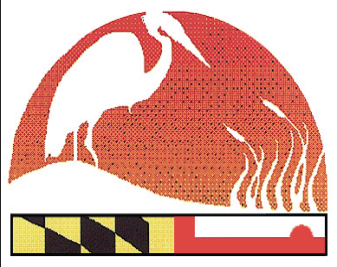 ______	1 – Registration Packet Checklist______	1 - Winning Team Letter______	1 - Maryland Envirothon Rules & Regulations, including Electronic Equipment Policy______	1 - Code of Conduct______	1 - Tentative Schedule______	1 - Medical Release form______	1 - Model release form______	1 - Student Letter of Intent______	1 - Advisor Letter of Intent______	1 - Student Survey______	1 - Team Participation Form______	1 - Team Training Sign-up Form______    1 – Pecometh Map______	1 - Arrival, registration, stay, and departure information w/ Items to Bring list______	1 - County Coordinator Questionnaire (return to MD Envirothon Coordinator by May 19, 2017)Return the following  required items (*) to MD Envirothon Coordinator by:  May 19, 2017Failure to fully complete and return all required forms will result in team not being registered.______	5 - * Code of Conduct______	5 - *Letter to Parents w/Medical Release form______	7 - *Model release form______	5 - *Student Letter of Intent______	2 - *Advisor Letter of Intent______	5 - *Student Survey______	1 - *Team Participation Form______	1 - *Team Training and Presentation Sign-up FormReturn ALL materials to:The Maryland Envirothonc/o Craig Hartsock12407 Naves Cross Road NECumberland, Maryland 21502(301)-777-1494, Ext. 117